Objetivos del programa:Actualizar los conocimientos de los profesionistas en el área de Sistemas de Información, con la intención de fortalecer la formación y abonar a la inserción en el mercado laboral.Dirigido a:Estudiantes del último grado y egresados de la licenciatura en Sistemas de información. Público en general.Contenido temático: Matemáticas computacionalesRedes inalámbricasJavaProgramación orientada a objetosAlgoritmos  y estructura de datosBase de datosSistemas de seguridadProgramación WebAseguramiento de la calidad en el SoftwareHerramientas CASEMultimediaEntornos virtuales Tiempo de duración:   120 horas. 12 semanas.  3 meses. Horario Presencial: Sábados de 8:00 a 14:00 horas. En línea: 4 horas a la semana.
 Requisitos de admisión egresados UdeG:Kardex simple2 fotografías tamaño infantil B/N de estudioCopia de identificación oficialCopia de acta de nacimientoLlenar Ficha de registro en líneaRequisitos de Admisión egresados de Escuelas Incorporadas u otras Instituciones:Kardex o  Certificado total de estudios2 fotografías tamaño infantil B/N de estudioCopia de identificación oficialCopia de acta de nacimiento Oficio o constancia en el que se autoriza cursar el programa elegido como  de Modalidad de titulación expedido por  su institución avalada por el comité de titulación correspondiente. Llenar Ficha de registro en líneaATENCIÓN:El interesado solo deberá traer sus fotografías al edifico G-109, antes de la fecha de ingreso.Pago: Sujeto a apertura por cupo mínimo.Costo: Modalidad de titulación $  9,297.00. Actualización $ 15, 585.00Podrán hacer transferencias o realizar el pago en las sucursales bancarias autorizadas.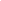 Al finalizar el Curso:Deberán obtener el 80% de asistencias y 80 pts. de calificación mínima general.Si se obtiene el mínimo aprobatorio, recibirán:- Constancia de término de su Curso.- Constancia de sus calificaciones.Mayores informes: Ubicación: Edificio G- 109
Tel.: 3770-3300
Ext. 25067 y 25888
Horarios de atención: Lunes a Viernes de 8:00 a 20:00 hrs. Sábados de 8:00 a 13:00 hrs.Correo electrónico: educacioncontinuacucea@cucea.udg.mxFacebook: Diplomados CUCEAPágina de internet: http://www.cucea.udg.mx/oferta-academica/cursos-y-diplomados
Fecha de actualización: septiembre 2019
 Nombre del  CursoDirigido principalmente a:InscripcionesSesión de BienvenidaFecha de Inicio de clasesE-mail para el envío de requisitos de admisión (Documentos escaneados)Teléfono de contacto:Curso de Actualización en  Sistemas de InformaciónEstudiantes del último semestre y egresados de Sistemas de Información.Público en General.Del 14 de octubre al 21 de noviembre del 2019.Viernes 15 de noviembre del 2019.Lugar: Aula Amplia No. 3 Hora: 18:00 horas23 de noviembre del 2019educacioncontinuacucea@cucea.udg.mxBajo el asunto de INSCRIPCIÓN y colocar el nombre del programa3770 3300 Ext. 25067 y 25888